                 Resume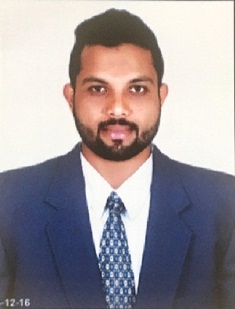 Mir Mir.333249@2freemail.com ===============================================================================Objective:Seeking a challenging and rewarding position as a Customer Service representative that will give me an opportunity for professional growth in an environment where I can utilize and enhance my knowledge and experience to achieve personal goals and make a meaningful contribution to my employer.Profile:	An energetic, self-motivated, highly organized, detail oriented team player committed to Company’s mandate.Excellent interpersonal, communication and presentation skills, both within the organization and externally.Experienced in successfully working in a multi-cultural environment, resolving problems and guiding people thru stressful situations.Highly motivated and administrative strengths supported with good public relation skills.Strong work ethics, willing to go above and beyond to ensure continued success.Open to new ideas and methods and able to implement changes easily.Professional Experience:Myntra.com: Bangalore (A leading E-Commerce Company)     December 2014 to PresentCustomer Service RepresentativeResponded promptly and answered/resolved customer inquiries and complaints.Investigated and resolved service issues and/or product problems.Managed customers’ database accounts, performed customer verification and processed applications, orders and requests.Worked with administration: forwarded requests and unresolved issues to the designated resource by communicating and coordinating with internal departments.Kept records of customer interactions and actions taken, including – transactions, comments, inquiries and complaints.Supplied customers with written responses and information and followed up on customer communications.Serco: (A leading DSA for American Express Credit Cards) August 2013 to December 2014Customer Service RepresentativeAchieving sales target by given leads and cold calls through Market visits and offices.Maintaining strong relationship with the employees of the leading MNC's and Local sector groups.Opening CASA A/C Selling credit cards, upgrading of debit cards, personal loans and etc.Re-established and maintained strong business relationships with excising account holder.Related strategies and activities to promote new business opportunities.Recover funds that haven't been paid back. Accounts that are delinquent are sometimes sent to the recovery department.Responsible for the independent management of a client portfolio, solicit, negotiate and close opportunities. Reviewing client files, to review and approve or reroute client transactions.Achieving branch sales goals through new business sales, referrals and retention of account relationships.Initiatives within the branch to achieve goals and targets.Achieving sales target by given leads and cold calls through hotels, showrooms and offices. Expected to participate in community affairs to increase the Bank's visibility and to    Enhance new and existing business opportunitiesV5: (A leading DSA for Lenovo India Private Ltd) 		July 2012 to August 2013Customer Service RepresentativeListening to customer requirements and presenting appropriately to make a sale;Maintaining and developing relationships with existing customers in person and via telephone calls and emails;Cold calling to arrange meetings with potential customers to prospect for new business;Responding to incoming email and phone enquiries;Acting as a contact between a company and its existing and potential markets;Negotiating the terms of an agreement and closing sales;Gathering market and customer information;Representing their company at trade exhibitions, events and demonstrations;Negotiating on price, costs, delivery and specifications with buyers and managers;Challenging any objections with a view to getting the customer to buy;Advising on forthcoming product developments and discussing special promotions;Creating detailed proposal documents, often as part of a formal bidding process which is largely dictated by the prospective customer;Liaising with suppliers to check the progress of existing orders;Checking the quantities of goods on display and in stock;Recording sales and order information and sending copies to the sales office, or entering figures into a computer system;Reviewing your own sales performance, aiming to meet or exceed targets;Gaining a clear understanding of customers' businesses and requirements;Professional Development:Radiance College of Commerce						June 2010 –May 2015Bangalore, India+2 State Syllabus								June 2006- March 2008AJS Nidhi Higher Secondary School Chennai, IndiaS.S.L.C.									June 2005 -March 2006AJS Nidhi Higher Secondary School Chennai, IndiaWorkshops & Training:Certified from Myntra.com for having successfully completed the new hire training program.Extra Activities:Certificate of merit by Zonal Level Sports and Games for Volley Ball.Received appreciation for world class service provided to customers.Certificate of appreciation by Lions Clubs International for Aids awareness rally.Technical Skills:Analytics: Google analyticsOffice Applications: Word, ExcelBusiness Accounts Language Proficiency:English, Hindi, Tamil, Urdu and Kannada.Personal Information:Marital Status	:   SingleDate of Birth		:   27-12-1989Nationality		:   IndianVisa Status		:   Visit Visa  ( March 15th 2017 )References		:   Upon request